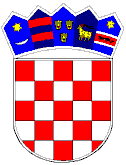 REPUBLIKA HRVATSKAVUKOVARSKO-SRIJEMSKA ŽUPANIJA OPĆINA TOVARNIK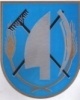  OPĆINSKO VIJEĆE POVJERENSTVO ZA DODJELU STIPENDIJAKLASA: 604-01/21-01/01URBROJ: 2188/12-03/01-21-1Tovarnik, 12.siječnja 2021.  Temeljem članka 31. Statuta Općine Tovarnik („Službeni vjesnik“ Vukovarsko-srijemske županije, broj 4/13, 14/13, 1/18, 6/18, 3/20, pročišćeni tekst 9/20) Općinsko vijeće na svojoj 31. sjednici održanoj 21.12.2020.god. donijelo je Odluku o stipendijama Općine Tovarnik za akademsku godinu 2020/2021, na temelju koje Povjerenstvo za dodjelu stipendija raspisuje:JAVNI NATJEČAJZA PODNOŠENJE ZAMOLBI ZA DODJELU STIPENDIJA OPĆINE TOVARNIK ZA AKADEMSKU GODINU 2020/2021I.Pozivaju se svi redovni studenti preddiplomskih i diplomskih, stručnih i sveučilišnih studija, od prve do posljednje godine studija s prebivalištem na području Općine Tovarnik, a koji već ne primaju stipendiju iz drugih izvora, te koji nisu ponavljači godine za koju podnose zahtjev za stipendiju, da podnesu zamolbu za stipendiju Općine Tovarnik za akademsku godinu 2020/2021, najkasnije do 12. veljače 2021. godine, osobno ili poštom na adresu:Općina Tovarnik, A.G. Matoša 2, 32249 Tovarnik, sa naznakom „Za Povjerenstvo za dodjelu stipendija“ II.Uz zahtjev za stipendiju potrebno je priložiti:Presliku važeće osobne iskaznicePotvrdu fakulteta o statusu redovnog studenta i upisnoj godini studija iz koje je vidljivo da student ne ponavlja upisanu godinuIzjavu (ovjerenu kod javnog bilježnika), da student ne prima stipendiju putem nekih drugih ostvarenih pravaIII.Nepravodobni i nepotpuni zahtjevi neće se razmatrati.IV.Stipendija je godišnja i dodjeljuje se za razdoblje od deset mjeseci, odnosno za period od rujna 2020. do lipnja 2021. godine.Iznos za stipendiranje koji je osiguran u proračunu Općine Tovarnik za 2021. godinu, isplaćivati će se u mjesečnom iznosu od 800,00 kuna, što za jednu akademsku godinu iznosi 8.000,00 kuna.PREDSJEDNIK POVJERENSTVA                                                                                             ZA DODJELU STIPENDIJA                                                                                                        Gabrijel Matić, prof.